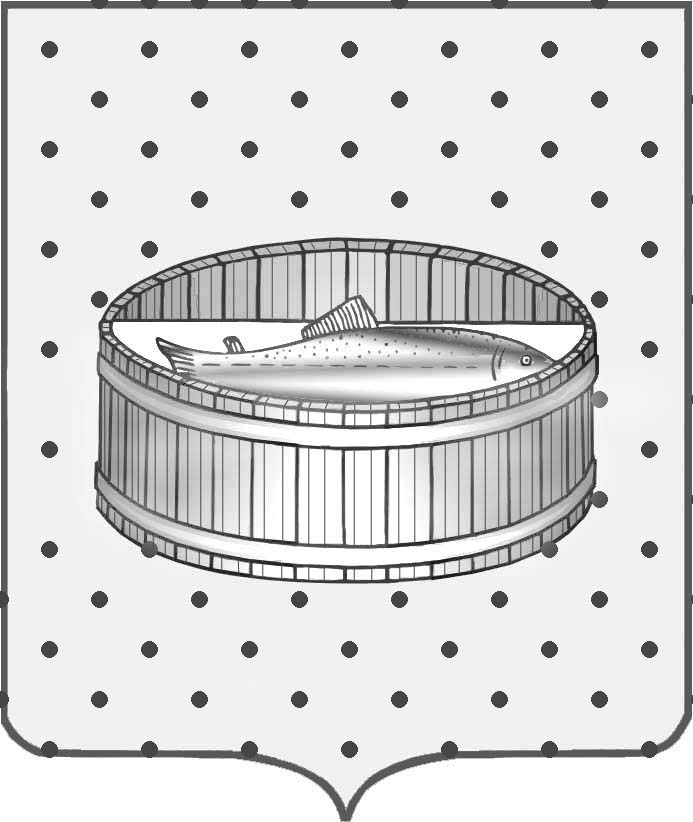 Ленинградская областьАдминистрацияЛужского муниципального районаПостановление	От  22 октября 2014 г.  №  3611	О муниципальной программе	«Развитие и поддержка малого и среднего	предпринимательства в Лужском городском	поселении на 2015 год и плановый период 	2016-2017 годы»	В соответствии со ст. 14 Федерального закона от 06.10.2003 № 131-ФЗ «Об общих принципах организации местного самоуправления в Российской Федерации», Бюджетным кодексом Российской Федерации, дополнительным соглашением № 1к соглашению о передаче администрации муниципального образования «Лужский муниципальный район Ленинградской области» осуществления части полномочий администрации муниципального образования «Лужское городское поселение Лужского муниципального района Ленинградской области» по решению вопросов местного значения Лужского городского поселения № 4 от 01.02.2014, руководствуясь постановлением администрации Лужского муниципального района от 30.10.2013 № 3279 «Об утверждении Порядка разработки, реализации и оценки эффективности муниципальных программ Лужского муниципального района Ленинградской области»,  п о с т а н о в л я ю:	1. Утвердить муниципальную программу «Развитие и поддержка малого и среднего предпринимательства в Лужском городском поселении на 2015 год и плановый период 2016-2017 годы» (приложение).	2. Настоящее постановление подлежит официальному опубликованию.	3. Контроль за исполнением настоящего постановления возложить на исполняющего обязанности первого заместителя главы администрации Лужского муниципального района Годова С.А.И.о. главы администрацииЛужского муниципального района					О.М. МалащенкоРазослано: отд.АРиП – 4 экз., Годов С.А., КФ, Лужский СДЦ, прокуратура.МУНИЦИПАЛЬНАЯ ПРОГРАММА«РАЗВИТИЕ И ПОДДЕРЖКА
МАЛОГО И СРЕДНЕГО ПРЕДПРИНИМАТЕЛЬСТВА В ЛУЖСКОМ ГОРОДСКОМ ПОСЕЛЕНИИ НА 2015 ГОД И ПЛАНОВЫЙ ПЕРИОД 2016-2017 годы» ПАСПОРТ Муниципальной программы«Развитие и поддержка малого и среднего предпринимательства в Лужском городском поселении на 2015 год и плановый период 2016-2017годы»1.Оценка и анализ исходной ситуации, обоснование необходимости программно-целевой проработки проблемы:Малое предпринимательство - особое явление социально-экономической жизни Лужского городского поселения. Оно присутствует во всех отраслях экономики Лужского городского поселения. В деятельность малых предприятий вовлечены практически все социальные группы населения. Развитие малого бизнеса в городе является стратегическим фактором, определяющим устойчивое развитие экономики города, и наоборот, свертывание малых предприятий может иметь серьезнейшие негативные последствия как экономического, так и социального характера. В силу указанных причин поддержка малого бизнеса рассматривается как одно из приоритетных направлений политики Лужского городского поселения.Развитие малого предпринимательства в социальном аспекте обеспечивает занятость населения и уровень качества жизни горожан, также влияет на обеспечение их необходимыми товарами и услугами.По данным Лужского отдела статистики по состоянию на 01.01.2014  г. на территории Лужского городского поселения зарегистрировано 51 малых предприятия. В ИФНС России по Лужскому району на 01.01.2014 г. зарегистрировано 1123 индивидуальных предпринимателей. Динамика основных показателей, характеризующих деятельность субъектов малого предпринимательства Лужского городского поселения за 2012 – 2013 годыПо состоянию на 01.01.2014 г. доля малых предприятий по видам экономической деятельности составляет: - оптовая, розничная торговля, ремонт автотранспортных средств, мотоциклов, бытовых изделий и предметов личного пользования  - 28,6 %;- обрабатывающее производство – 10,4 %; - строительство – 10,7 %; - операции с недвижимым имуществом, аренда и предоставление услуг -  24,3 %; - сельское хозяйство, охота и лесное хозяйство – 3,6 %; - транспорт и связь – 7,2 %;- предоставление прочих коммунальных, социальных и персональных услуг – 2,14 %; - гостиницы и рестораны – 4,6 %; - добыча полезных ископаемых – 0,7 %;- здравоохранение и предоставление социальных услуг – 2,8 %;- рыболовство и рыбоводство – 0,7 %; - производство и распределение электроэнергии, газа и воды – 1,8 %; - образование – 1,1 %.	Число зарегистрированных малых предприятий ведущих социально значимые виды деятельности (здравоохранение, социальные услуги и образование) на 01.01.2014 г. составляет 31 предприятие (6,75 % от общего количества малых предприятий), из них осуществляют деятельность -  17 предприятий (6,07 % от общего количества действующих малых предприятий), что недостаточно для удовлетворения потребности населения Лужского городского поселения в социально значимых видах услуг. 	Среднесписочная численность занятых на малых предприятиях в 2013 году составила 2885 человека. Более половины работников малых предприятий работает в производственной сфере, строительстве, транспорте и связи, торговле и операциях с недвижимым имуществом. Количество рабочих мест создаваемых малыми предприятиями в сфере образования, здравоохранения, ЖКХ, транспорта, связи, является незначительным, что свидетельствует о высокой степени монополизации данных услуг. В связи с этим необходимо решать задачу изменения структуры видов деятельности малых предприятий, и стимулирования развития малых предприятий в образовательной сфере, здравоохранении, ЖКХ, транспорте.	Доля среднесписочной численности занятых на малых предприятиях, в среднесписочной численности работающих на крупных и средних предприятиях Лужского городского поселения в 2013 году составила 36 процентов. Экономический эффект от деятельности малого и среднего бизнеса оценивается с точки зрения его вклада в бюджет Лужского городского поселения, повышения качества и конкурентоспособности производимых товаров и оказываемых услуг, уровня активизации деятельности субъектов малого предпринимательства. Наиболее важными проблемами, затрудняющими оценку вклада малого бизнеса в общий уровень показателей, характеризующих экономическую деятельность на территории Лужского городского поселения в целом, является легализация деятельности субъектов малого предпринимательства,  недостоверность сведений о работающих на малых предприятиях и выплата «серых зарплат». Решение данных проблем поможет избежать социальных рисков и вести планомерную работу в отношении малого бизнеса. 		Таким образом, развитие малого и среднего предпринимательства как рыночного института, призвано обеспечить решение целого комплекса экономических и социальных задач, в первую очередь формирование конкурентной среды, насыщение рынка товарами и услугами, обеспечение занятости, увеличение налоговых поступлений в бюджеты всех уровней.Одной из важнейших мер для этого видится повышение престижа предпринимательской деятельности, формирующей комплекс мероприятий по пропаганде предпринимательства в СМИ.2.Цели программы, основные задачи и мероприятия программы2.1.Цель программы:- Создание условий для устойчивого функционирования и развития малого и среднего предпринимательства и увеличение его вклада в решение задач социально – экономического развития города.2.2.Основные задачи программы: - Формирование благоприятной внешней среды для развития предпринимательства;-	Развитие деловой активности населения Лужского городского поселения за счет повышения интереса к предпринимательской деятельности;- Улучшение стартовых условий для предпринимательской деятельности представителям социально – незащищенных слоев населения – молодежи;- Облегчение доступа субъектов малого и среднего предпринимательства к финансовым ресурсам; - Совершенствование  информационно-консультационной  поддержки  субъектов  малого и среднего предпринимательства путем расширения  видов и качества услуг  оказываемых  муниципальным фондом поддержки развития «Социально-делового центра»- Популяризация и пропаганда идей малого и среднего предпринимательства, формирование среди населения положительного имиджа предпринимательства.2.3.Характеристика основных мероприятий муниципальной программы:Мероприятия муниципальной программы разделены на  3 раздела, реализация которых в комплексе, призвана обеспечить достижение цели муниципальной программы и решение программных задач (приложение 1):Мероприятие раздела 1 « Нормативно-правовое обеспечение программы»предусматривает: -Информирование, консультирование предпринимателей Лужского городского поселения по проблемам организации и ведения бизнеса-Мониторинг законодательства, разработка и приведение в соответствие действующих нормативно-правовых актовМероприятия раздела 2 «Мероприятия поддержки и развития предпринимательской деятельности» предусматривают:-Подготовку информационных материалов, освещающих вопросы развития малого и среднего предпринимательства в Лужском городском поселении и направленных на формирование позитивного образа предпринимателя-Проведение Дня предпринимателя-Участие в Областных конкурсах профессионального мастерства- Организацию обучающих семинаров «Развитие малого и среднего предпринимательства в молодежной среде».  Организацию обучающих семинаров-Издание информационно-справочных материалов  по предпринимательству- Проведение конкурса на Новогоднее оформление объектов малого и среднего предпринимательстваМероприятия раздела 3 «Мониторинг развития малого и среднего предпринимательства» предусматривают- Мониторинг развития малого и среднего предпринимательства- Формирование ежегодного перечня малых и средних предприятийНаправляемые на проведение мероприятий Программы средства бюджета Лужского городского поселения используются исключительно на проведение мероприятий указанных в данной программе.3. Основные ожидаемые конечные результаты и показатели (индикаторы) эффективности, сроки и этапы реализации муниципальной программыПрирост количества субъектов малого и среднего предпринимательства, осуществляющих деятельность на  территории Лужского городского поселения  к 2014году  на 1,3%Количество участников Дня предпринимателя до 35 человек в годКоличество  конкурсов профессионального мастерства -3 в годКоличество обучающих семинаров для молодежи-3 в годКоличество опубликованных информационно-справочных материалов -2 в годКоличество участников конкурса  по Новогоднему оформлению объектов малого и среднего предпринимательства  до 15 в год4. Информация о ресурсном обеспечении муниципальной программы 	Объем финансирования Программы на проведение мероприятий за счет средств местного бюджета Лужского муниципального района составляет 1350,00 тыс.руб., в том числе:        в 2015 году – 450,00 тыс.руб        в 2016 году – 450,00 тыс.руб        в 2017 году – 450,00 тыс.руб      Объемы финансирования программы на очередной финансовый год за счет средств местного бюджета Лужского муниципального района определяются Решением о бюджете Лужского муниципального района на очередной финансовый год и устанавливаются не ниже финансирования предыдущего года с учетом коэффициентов инфляции и роста объемов производства.Настоящий Порядок регламентирует предоставление средств местного бюджета ЛМР на реализацию мероприятий программы. Выплата средств осуществляется согласно порядка финансирования , утверждаемого Постановлением администрации Лужского муниципального района по методике, ставкам и в пределах ассигнований, выделенных на соответствующий финансовый год.Информация о ресурсном обеспечении программы по годам реализации и источникам финансирования представлена в приложении 1 муниципальной программы.5. Методика оценки эффективности реализации муниципальной программыОценка эффективности реализации муниципальной программы производится отделом аналитической работы и прогнозирования комитета экономического развития и агропромышленного комплекса администрации Лужского муниципального района.Оценка эффективности реализации муниципальной программы проводится на основе оценки:степени достижения целей и решения задач муниципальной программы путем сопоставления, фактически достигнутых значений показателей программы и их плановых значений, предусмотренных приложением 2 к Программе;степени реализации мероприятий Программы – достижения ожидаемых непосредственных результатов их реализации – на основе сопоставления ожидаемых и фактически полученных непосредственных результатов реализации основных мероприятий программы. Степень достижения целей (решения задач) Программы – Сд определяется по формуле:Сд=Зф/Зп×100 %,где Зф - фактическое значение показателя Программы;Зп - плановое значение показателя Программы;Оценка эффективности реализации Программы проводится ответственным исполнителем ежегодно, до 1 марта года, следующего за отчетным годом.	Источником получения информации для расчета и анализа целевых показателей (индикаторов) являются: - статистическая отчетность - мониторинг развития малого и среднего предпринимательства-  периодическая отчетность, административная информация.6. Анализ рисков реализации муниципальной программы и описание мер по минимизации их негативного влиянияРеализация муниципальной программы подвержена влиянию общих групп рисков и негативных факторов. Можно также выделить индивидуализированные риски, характерные для отдельных мероприятий. Существуют некоторые рисковые события, наступление которых может исказить (уменьшить) положительный эффект от реализации муниципальной программы.Основным риском реализации муниципальной программы является неэффективное и неполное использование органами местного самоуправления Лужского муниципального района, и организациями возможностей, предоставляемых в рамках реализации мероприятий муниципальной программы. Отсутствие финансирования либо финансирование в недостаточном объеме мероприятий муниципальной программы. В этом случае будет затруднена реализация запланированных мероприятий муниципальной программы.	Еще одним негативным фактором, который может существенно осложнить планы по реализации муниципальной программы, является параллельное принятие дублирующих законодательных и ведомственных актов (как на федеральном, так и на региональном (муниципальном) уровне).Также следует отметить риски, связанные с денежно-кредитной политикой Центрального банка Российской Федерации и бюджетной политикой Минфина России. Принятие мер по управлению рисками осуществляется в процессе мониторинга реализации муниципальной программы и оценки ее эффективности и результативности, осуществляемыми в соответствии с Порядком разработки, реализации и оценки эффективности муниципальных программ Лужского муниципального района Ленинградской области (постановление администрации Лужского муниципального района от 30 октября 2013 № 3279).Минимизация рисков общего характера осуществляется на основе формирования ежегодных планов реализации муниципальной программы и мониторинга хода ее выполнения, позволяющего выявлять причины и принять соответствующие меры регулирования.                             Проект                           Приложение 1к муниципальной программеПланМероприятий муниципальной программы«Развитие и поддержка малого и среднего предпринимательства в Лужском городском поселении на 2015 год и плановый период 2016-2017годы»ПроектПриложение 2к муниципальной программеПрогнозные значения показателей (индикаторов) реализации муниципальной программы «Развитие и поддержка малого и среднего предпринимательства в Лужском городском поселении на 2015 год и плановый период 2016-2017годы»УТВЕРЖДЕНАпостановлением администрацииЛужского муниципального районаот 22.10.2014 № 3641(приложение)Полное наименованиеРазвитие и поддержка малого и среднего предпринимательства в Лужском городском поселении на 2015год и плановый период 2016-2017годы»Ответственный исполнитель муниципальной программы- Отдел аналитической работы и прогнозирования  комитета экономического развития и агропромышленного комплекса  администрации Лужского муниципального районаСоисполнители муниципальной программыотсутствуютУчастники муниципальной программы- Отдел аналитической работы и прогнозирования  комитета экономического развития и агропромышленного комплекса администрации Лужского муниципального района- Муниципальный фонд поддержки развития экономики и предпринимательства в Лужском районе  «Социально-деловой центр»- субъекты малого и среднего предпринимательстваПодпрограммыНе предусмотреныПрограммно – целевые инструменты муниципальной программы Не предусмотреныЦель муниципальной программыСоздание условий для устойчивого функционирования и развития малого и среднего предпринимательства и увеличение его вклада в решение задач социально-экономического развития Лужского городского поселенияЗадачи муниципальной программы- Формирование благоприятной внешней среды для развития предпринимательства- Развитие деловой активности  населения Лужского  муниципального района  за счет повышения интереса к предпринимательской  деятельности- Улучшение стартовых условий для предпринимательской деятельности  представителям социально незащищенных слоев населения и молодежи- Облегчение доступа субъектов  малого и среднего предпринимательства  к  финансовым ресурсам- Совершенствование  информационно-консультационной  поддержки  субъектов  малого и среднего предпринимательства путем расширения  видов и качества услуг  оказываемых  муниципальным фондом поддержки развития «Социально-делового центра»- Популяризация и пропаганда идей малого и среднего предпринимательства, формирование среди населения положительного имиджа предпринимательстваЦелевые индикаторы и показатели муниципальной программы Прирост количества субъектов малого и среднего предпринимательства, осуществляющих деятельность на  территории Лужского городского поселения Количество участников Дня предпринимателя Количество  конкурсов профессионального мастерстваКоличество обучающих семинаров для молодежиКоличество опубликованных информационно-справочных материаловКоличество участников конкурса  по Новогоднему оформлению объектов малого и среднего предпринимательстваЭтапы и сроки реализациимуниципальной программы2015-2017 годыРеализация в один этапОбъемы бюджетных ассигнований муниципальной программыОбщий объем финансирования Программы составляет: 1350,00 тыс. рублей,в 2015г-450 тыс.руб.в 2016г-450 тыс.рубв 2017г – 450 тыс.руб Ожидаемые результаты реализации муниципальной программыПрирост количества субъектов малого и среднего предпринимательства, осуществляющих деятельность на  территории Лужского городского поселения  к 2014году  на 1,3%Количество участников Дня предпринимателя до 35 человекКоличество  конкурсов профессионального мастерства -3Количество обучающих семинаров для молодежи-3Количество опубликованных информационно-справочных материалов -2Количество участников конкурса  по Новогоднему оформлению объектов малого и среднего предпринимательства -15Основные показателиЕдиница измерения2012год2013годСоотношение показателей в 2013 году по отношению к 2012 году, %Субъекты малого предпринимательства, всегоед.1445137495,1В том числе Малые предприятия ед.315324102,9 Индивидуальные предпринимателичел.1130105092,9Средняя численность занятых в субъектах малого предпринимательства, всего чел.31003210103,6В том числе   Среднесписочная численность занятых на малых предприятияхчел28152885102,5Среднемесячная заработная плата одного работникаруб. 1270014800116,5Оборот малых предприятийМлн. руб.47605164108,5№п/пНаименование объекта, мероприятияСрок финансированияИсточники и объемы финансирования (тыс.руб.)Источники и объемы финансирования (тыс.руб.)Источники и объемы финансирования (тыс.руб.)ВсегоИндикаторы реализацииГлавный распорядитель бюджетных средствРаспорядитель  (получатель) бюджетных средств Исполнители  мероприятий№п/пНаименование объекта, мероприятияСрок финансированияСредства                    бюджетаЛужского городского поселенияСредства областного бюджетаПрочие источникиВсегоИндикаторы реализацииГлавный распорядитель бюджетных средствРаспорядитель  (получатель) бюджетных средств Исполнители  мероприятий12345678910Нормативно-правовое  обеспечение программыНормативно-правовое  обеспечение программыНормативно-правовое  обеспечение программыНормативно-правовое  обеспечение программыНормативно-правовое  обеспечение программыНормативно-правовое  обеспечение программыНормативно-правовое  обеспечение программыНормативно-правовое  обеспечение программыНормативно-правовое  обеспечение программыНормативно-правовое  обеспечение программы1.1.Информирование, консультирование предпринимателей Лужского городского поселения по проблемам организации и ведения бизнеса2015-2017ггФинансирование не предусмотрено Прирост количества субъектов  малого и среднего предпринимательства, осуществляющих деятельность на территории Лужского городского поселения1.2.Мониторинг законодательства, разработка и приведение в соответствие действующих нормативно-правовых актов2015-2017ггФинансирование не предусмотреноПрирост количества субъектов  малого и среднего предпринимательства, осуществляющих деятельность на территории Лужского городского поселения Мероприятия поддержки и развития предпринимательской деятельности Мероприятия поддержки и развития предпринимательской деятельности Мероприятия поддержки и развития предпринимательской деятельности Мероприятия поддержки и развития предпринимательской деятельности Мероприятия поддержки и развития предпринимательской деятельности Мероприятия поддержки и развития предпринимательской деятельности Мероприятия поддержки и развития предпринимательской деятельности Мероприятия поддержки и развития предпринимательской деятельности Мероприятия поддержки и развития предпринимательской деятельности Мероприятия поддержки и развития предпринимательской деятельности2.1.Подготовка информационных материалов, освещающих вопросы развития малого и среднего предпринимательства в Лужском городском поселении, направленных на формирование позитивного образа предпринимателя 2015-2017ггФинансирование не предусмотреноПрирост количества субъектов  малого и среднего предпринимательства, осуществляющих деятельность на территории Лужского городского поселенияа2.2.Проведение Дня предпринимателя201520162017250250250250250250Количество участников Дня предпринимателяАдминистрация Лужского муниципального районаАдминистрация Лужского муниципального района2.3.Участие в Областных конкурсах профессионального мастерства201520162017808080808080Количество  конкурсов профессионального мастерстваАдминистрация Лужского муниципального районаАдминистрация Лужского муниципального района2.4.Организация обучающих семинаров « Развитие малого и среднего предпринимательства в молодежной среде».201520162017404040404040Количество обучающих семинаров для молодежиАдминистрация Лужского муниципального районаАдминистрация Лужского муниципального района2.5.Издание информационно-справочных материалов  по предпринимательству201520162017404040404040Количество опубликованных информационно-справочных материалов Администрация Лужского муниципального районаАдминистрация Лужского муниципального района2.6.Проведение конкурса по  Новогоднему оформлению объектов малого и среднего предпринимательства201520162017404040404040Количество участников конкурса по Новогоднему оформлению объектов малого и среднего предпринимательстваАдминистрация Лужского муниципального районаАдминистрация Лужского муниципального районаИтого по разделу201520162017450450450450450450Мониторинг развития малого и среднего предпринимательстваМониторинг развития малого и среднего предпринимательстваМониторинг развития малого и среднего предпринимательстваМониторинг развития малого и среднего предпринимательстваМониторинг развития малого и среднего предпринимательстваМониторинг развития малого и среднего предпринимательстваМониторинг развития малого и среднего предпринимательстваМониторинг развития малого и среднего предпринимательстваМониторинг развития малого и среднего предпринимательстваМониторинг развития малого и среднего предпринимательства3.1.Мониторинг развития малого и среднего предпринимательства2015-2017ггФинансирование не предусмотреноПрирост количества субъектов  малого и среднего предпринимательства, осуществляющих деятельность на территории Лужского городского поселения3.2.Формирование ежегодного перечня малых и средних предприятий2015-2017ггФинансирование не предусмотреноПрирост количества субъектов  малого и среднего предпринимательства, осуществляющих деятельность на территории Лужского городского поселенияаВсего по программе201520162017450450450450450450№Наименование показателяЕдиницы измеренияЗначение показателейЗначение показателейЗначение показателейЗначение показателей№Наименование показателяЕдиницы измерения2014 год2015 год2016 год2017 год1.Прирост количества субъектов малого и среднего предпринимательства, осуществляющих деятельность на  территории Лужского городского поселения ( к 2014 году)%101112132.Количество участников Дня предпринимателяЕд.253035353.Количество  конкурсов профессионального мастерстваЕд.33334.Количество обучающих семинаров для молодежиЕд.33335.Количество опубликованных информационно-справочных материаловЕд.12226.Количество участников конкурса  по Новогоднему оформлению объектов малого и среднего предпринимательстваЕд.12131515